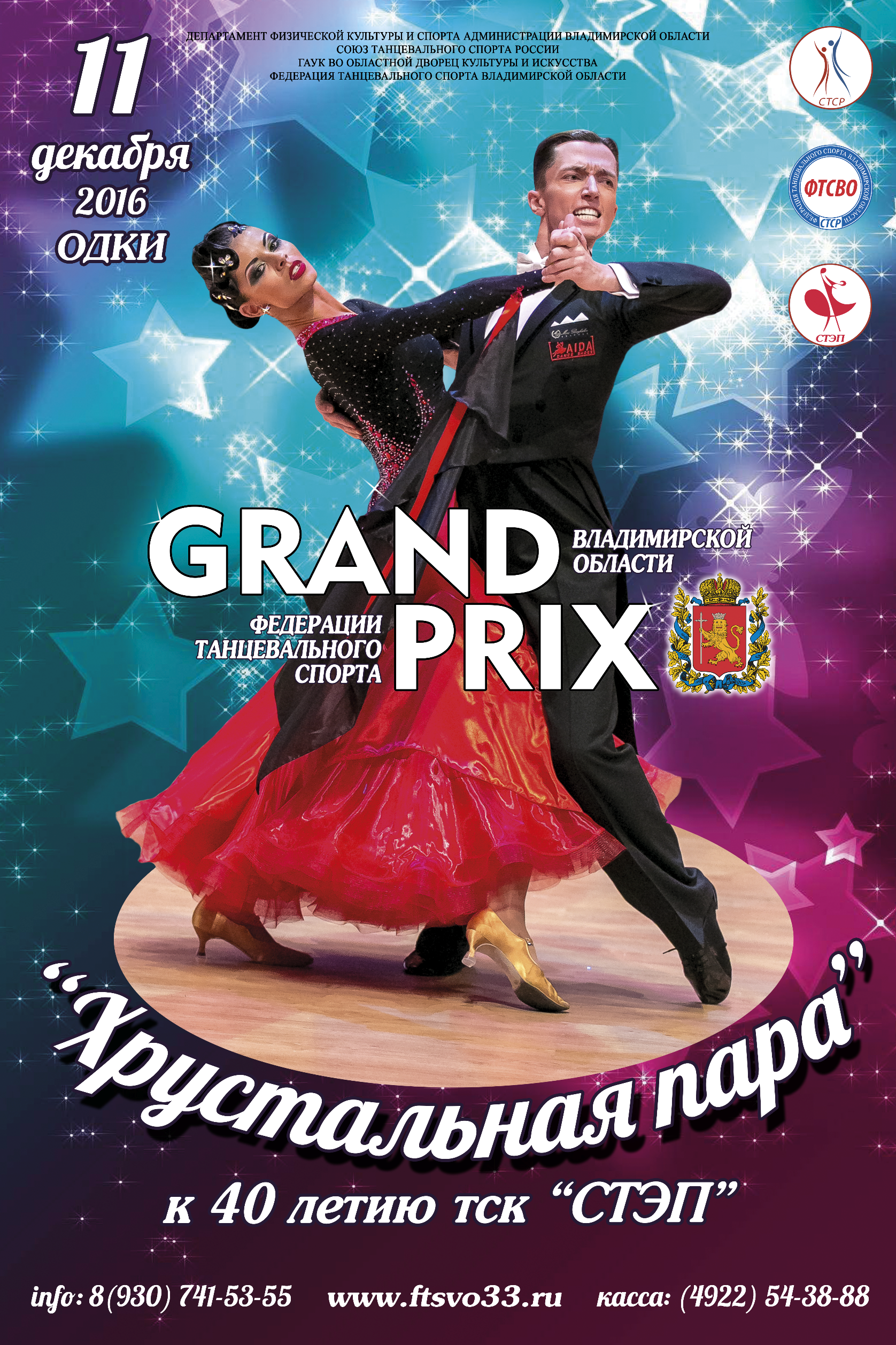 Программа соревнований* во втором отделении состоятся показательные выступления лучших танцевальных пар СТСР, а также поздравления и концертные номера в честь 40-летия тск «СТЭП».С наилучшими пожеланиями, Оргкомитет турнира!До встречи на паркете!Дата проведения11 декабря 2016 годаМесто проведенияГород Владимир, ул. Диктора Левитана, 4 Областной Дворец Культуры и искусства.ОрганизаторФТС Владимирской области, тск «СТЭП», коммерческий директор Афанасьева Марина Викторовна тел. 8 (930) 741 53-55.Правила проведенияВ соответствии с правилами СТСР.НаграждениеГрамоты, медали, кубки для финалистов. В категориях Grand Prix призеры награждаются ценными подарками.Судейская бригадаСудьи СТСР по приглашению.Регистрация По классификационным книжкам, паспортам или свидетельствам о рождении. Начало регистрации за 1,5 часа до начала турнира. Окончание за 30 мин. до начала турнира.Регистрационный взнос Не выше нормативов, установленных Правилами СТСР.Размер площадки18м на 16м Зрительный зал ОДКИЗвукг. КостромаСчетная комиссияАттестованная счетная комиссия, председатель РСК: Груздев Александр, г. КостромаВходной билет500 рублей на все отделения (без фиксации места).ГруппаКласс1 отделениеНачало в 9.00«Массовый спорт»2 отделениеНачало в 12.00«Спорт высших достижений» *Н-2 пары и соло все возрастаН2 танца (W,Ch)Н-3 пары и соло все возрастаН3 танца (W,S,Ch)Н-4 пары и соло все возрастаН4 танца (W,Q,S,Ch)Н-5 пары и соло все возрастаН5 танцев (W,Q,S,Ch,J)Н-6 пары и соло все возрастаН6 танцев (W,VW,Q,S,Ch,J)Дети I открSt, La, 6 танцевДети II открSt, La, 8 танцевЮниоры IоткрSt, LaЮниоры IIоткрSt & La Grand PrixВзрослые+МолодежьоткрSt & La Grand Prix